Safety Advice on Circumcision for Baby Boys in LincolnshireA Guide tochoosing the rightoption for your sonIf you are consideringhaving your son circumcised,this leaﬂet can help youdecide what service to use.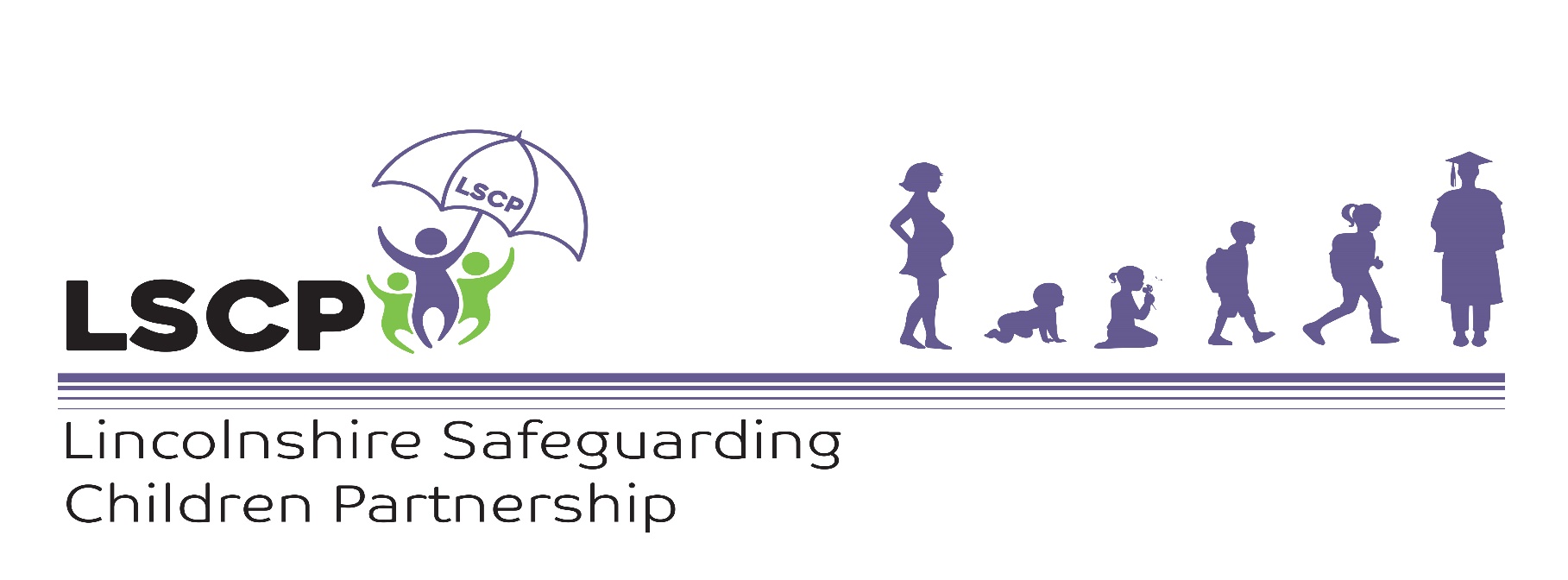 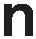 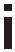 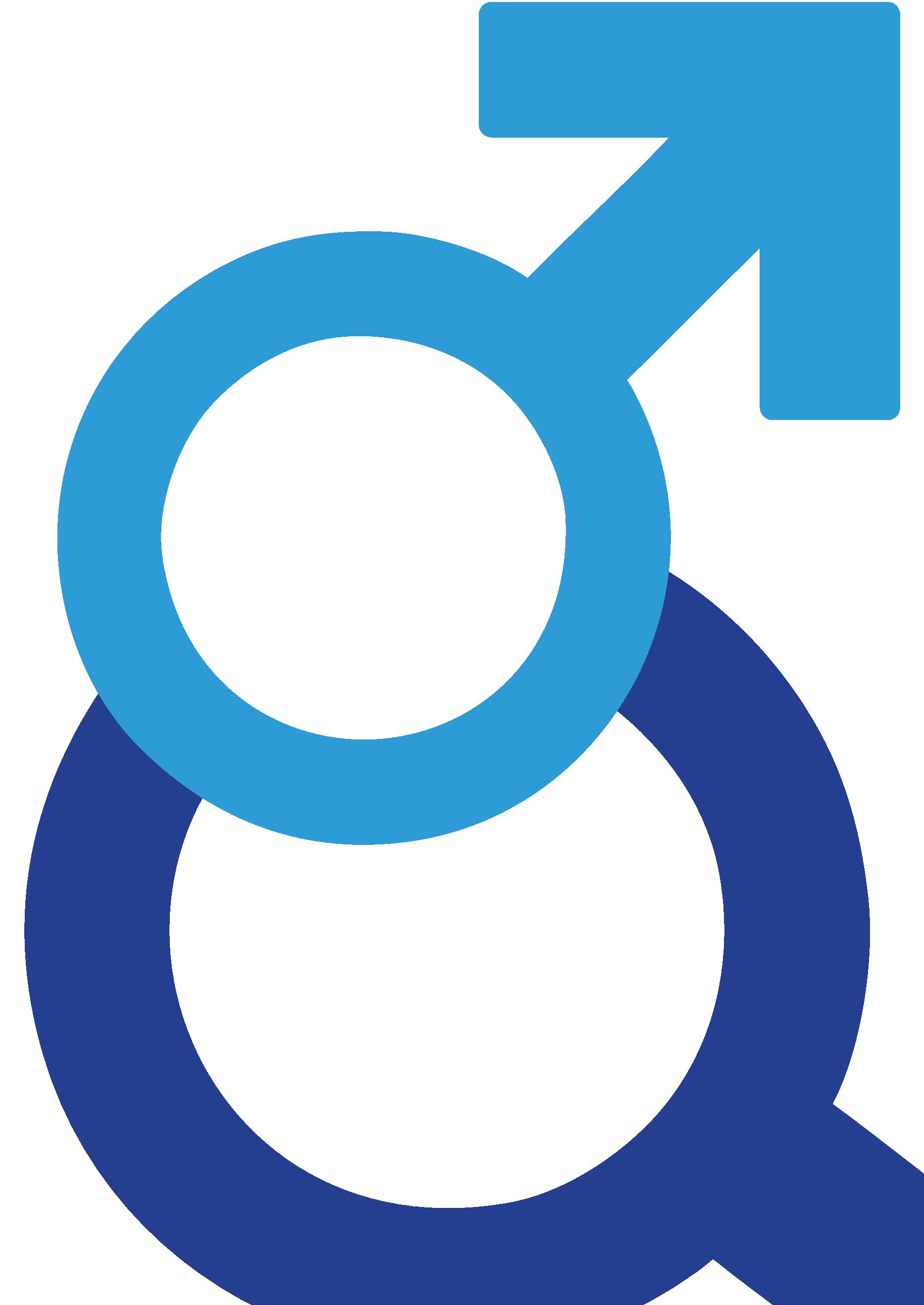 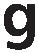 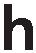 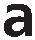 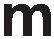 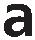 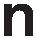 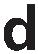 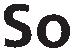 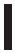 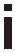 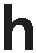 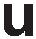 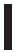 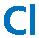 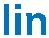 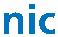 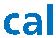 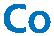 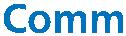 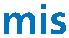 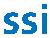 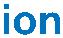 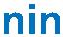 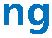 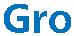 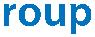 What you need to knowAlthough most boys recover well with no problems, like all operations circumcision carriesa risk of harm. You should fully consider the risk and if you still want to proceed carefullychoose your practitioner.The Lincolnshire Safeguarding Children Partnership (LSCP) does not take a position on the acceptability or otherwise of Non-Therapeutic Male Circumcision.   Recognising the likelihood of continuance of this operation, our guidance focuses on providing practical advice for parents.  The General Medical Council (GMC) recognises that male circumcision can be carried out forreligious and cultural reasons. We recommend that you check that the doctor carrying outthe procedure is registered with the GMC and that the service you decide to use is qualityassured by the Care Quality Commission (CQC).You will most likely need to pay for the operation as the NHS only pays for medically-necessary circumcisions, so ensure you have agreed the total price in writing before the procedure.ConsentIf you decide to have the procedure it is recommended that your son’s circumcision is done when he is as young as possible. Therefore, contacting your proposed practitioner early for advice is advised. If your son is much older, it is not advisable to have the circumcision outside of a hospital setting, so please discuss your options with your GP.AgeBoth parents and/or carers with parental responsibility must give consent before the operation happens.  Consent means you want to have your son circumcised and that the operation and potential risks have been explained to you.You should feel free to ask questions.  All good practitioners should be happy to answer your questions. You must feel confident in the practitioner you use. The practitioner should ask you about your son’s health and your family’s health history before doing the circumcision. Your son should be in good health before the circumcision.Where can I go to have my son circumcised?There are a range of CQC registered circumcision practitioners who can perform operations in Lincolnshire, or in other areas.For their details, please visit  Care Quality Commission (www.cqc.org.uk) and type in “circumcision” and the area or location.Being present during the circumcisionIf you want to be with your son when the circumcision is performed, you need to talk about this with the person who will be doing the circumcision. Some, not all, practitioners are happy for you to be present, so discuss this when you first contact them.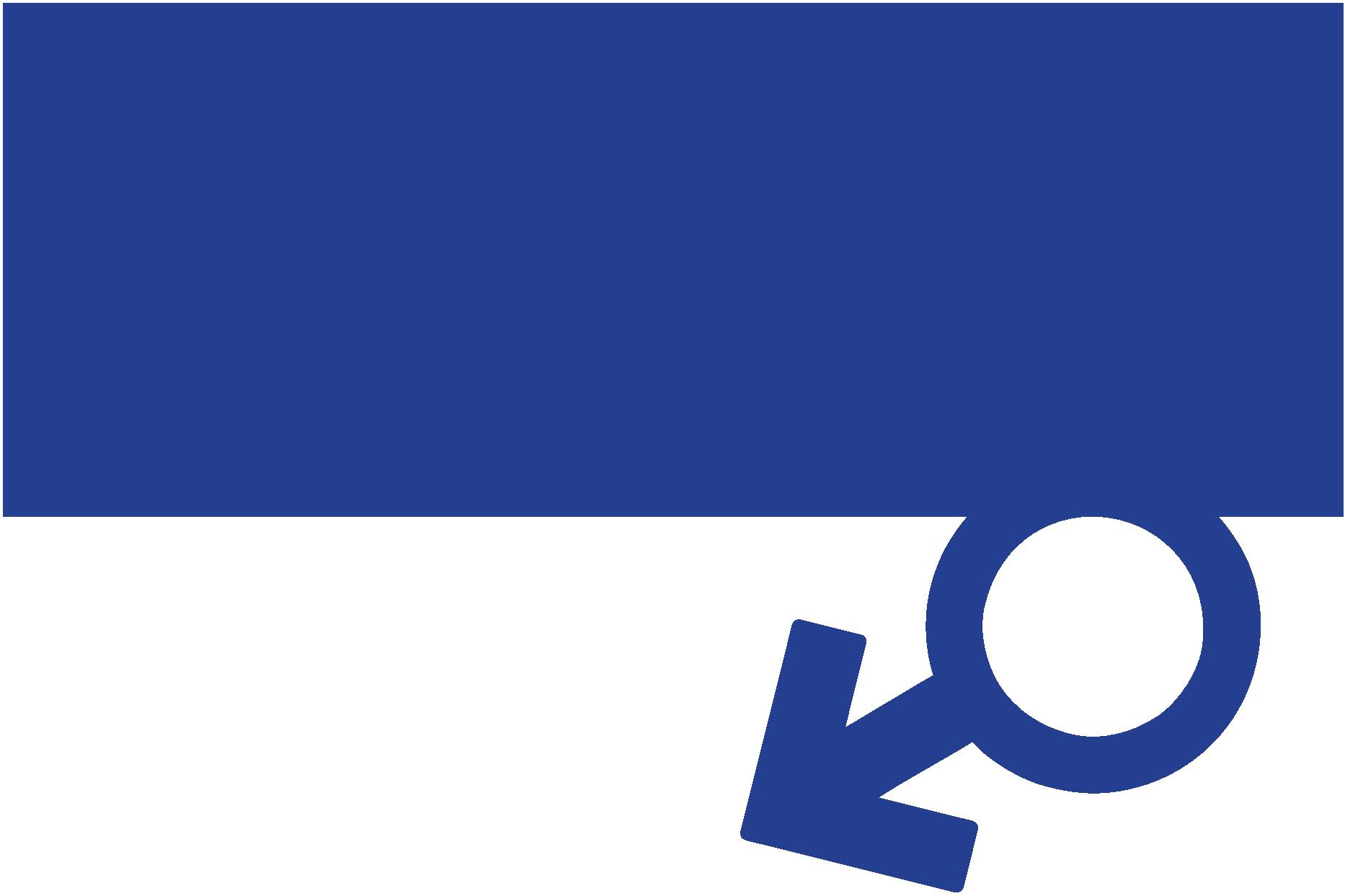 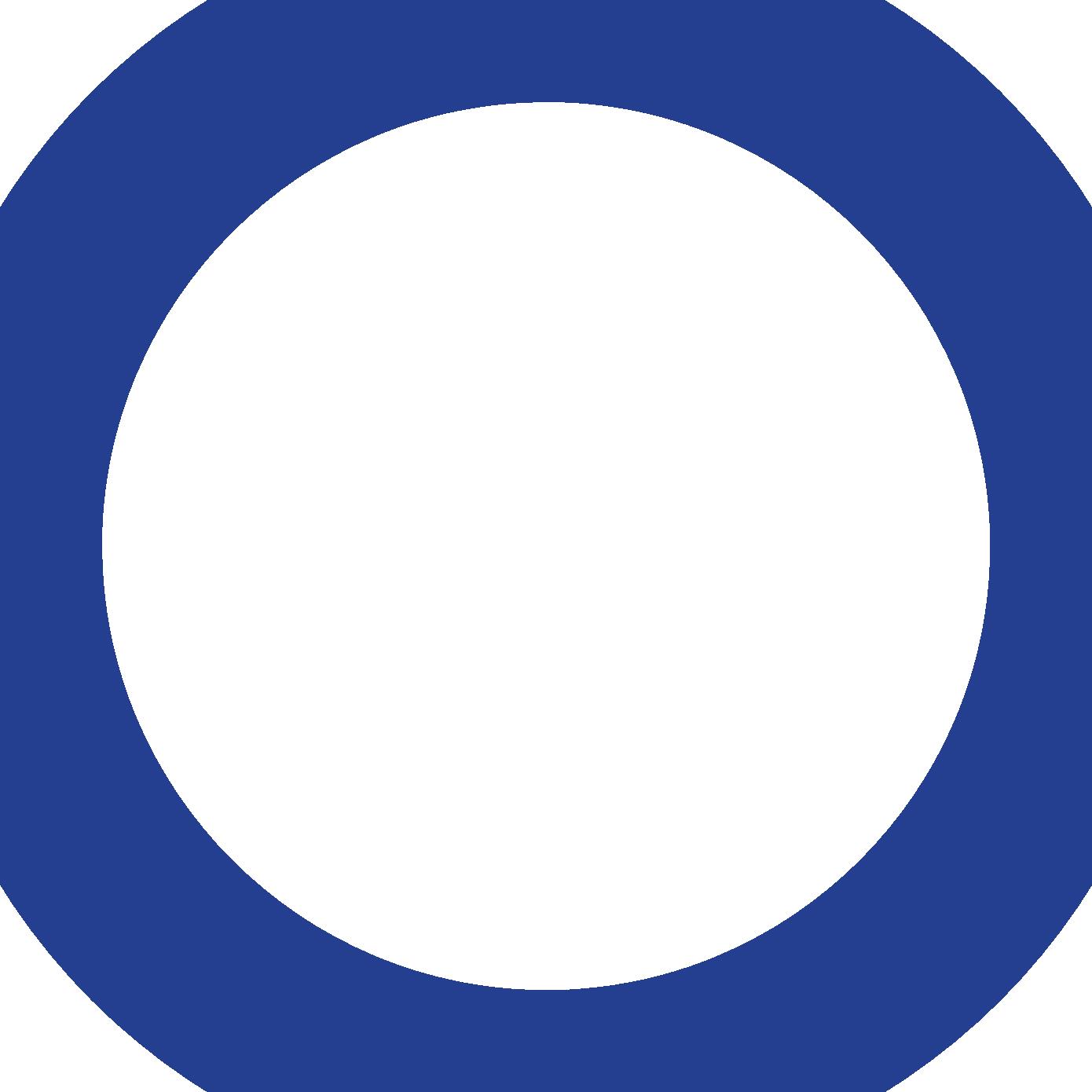 ComplaintsIf you are unhappy about the service you received, first speak to the practitioner that did the circumcision. If you are not happy with their response, you can contact either the General Medical Council or the Nursing and Midwifery Council.Clean and sterileThe place should be clean. Sterile, single-use instruments should be used in order to reduce the risk of your son developing an infection. A good practitioner will use equipment and techniques designed to make the operation as safe as possible.Child safetyIf you believe that a child or adult may be a victim of neglect, abuse, or cruelty call:Children's safeguarding - 01522 782111 (Monday to Friday, 8am to 6pm)Adults safeguarding - 01522 782155 (Monday to Friday, 8am to 6pm)or 01522 782333 (outside office hours)You may want to make the circumcision part of a family celebration, but remember, circumcision is an operation and needs to be performed in a suitable place that is quiet and clean with sterile equipment.You do not need to know everything about the situation. You may just be worried or feel that something is not right.Pain managementHaving a circumcision may be painful for your son. You should be told about how the pain will be managed during the circumcision and how to reduce his pain at home afterwards..AftercareIf you believe that a crime has been committed and there is an immediate risk of danger, call the police on 999 or 112.If there is no immediate danger, call the police on 101.Your son should be kept at the premises for at least 30 minutes after bleeding from the circumcision has stopped. The staff should talk you through what happens next and how to care for your son. When you go home, you should be given a detailed leaflet about how to look after your son, including when and where to seek help, and any signs to look out for. You should be given a contact number to contact out of hours..People who are deaf, hard of hearing or speech impaired can use the police Typetalk service on:01522 558263or, 01522 558140or, 07761 911287If you are worried about your son after the circumcision, you should immediately contact the practitioner. If you cannot get in touch with them, or are not happy with their advice, you should ring NHS 111 or take your son to your local A&E.Remember, if you arrive for the circumcision and you are not happy with anything or worried about your son’s health for any reason, you do not need to go through with the circumcision at this time. Any good practitioner should listen to your worries and rearrange or cancel if that is what you wish.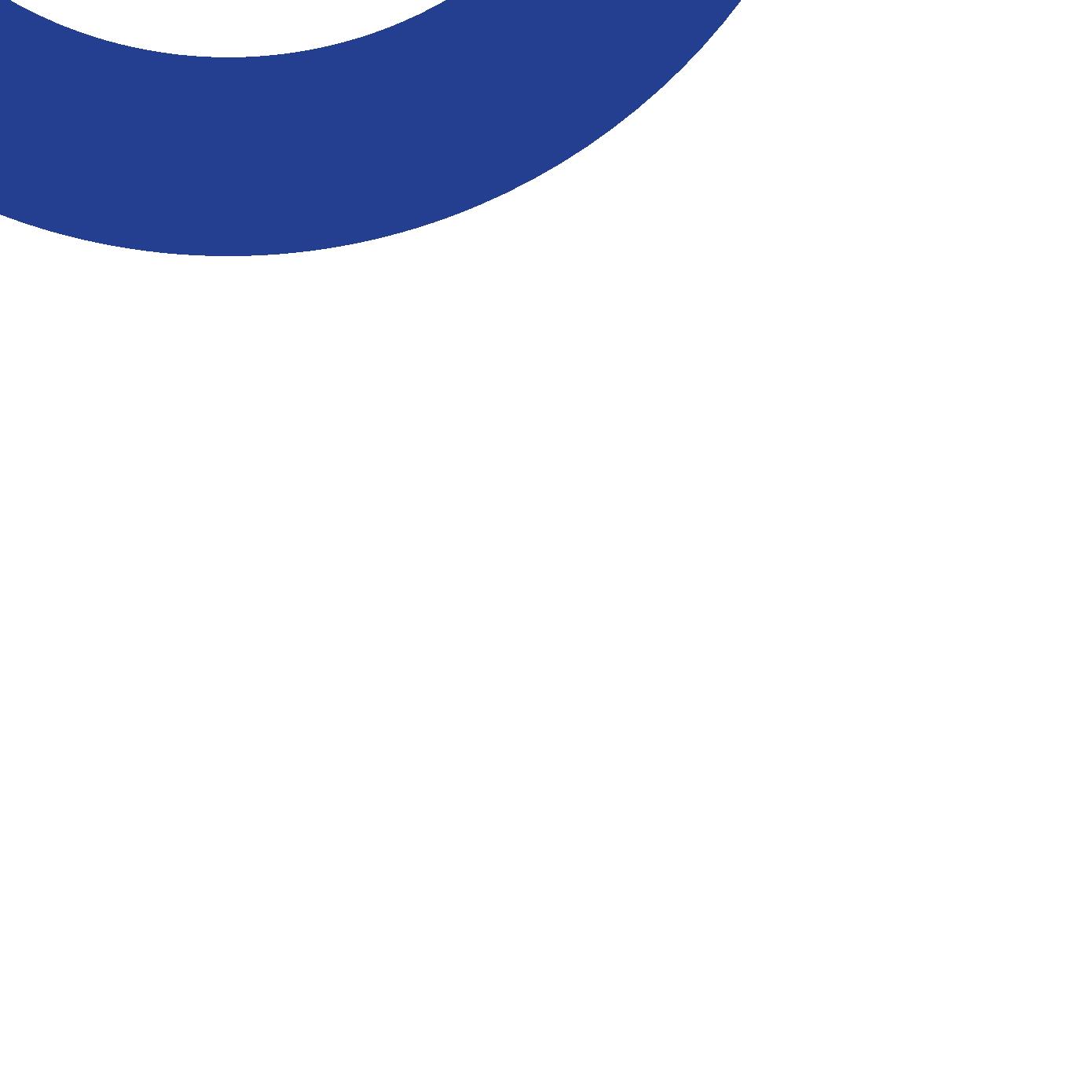 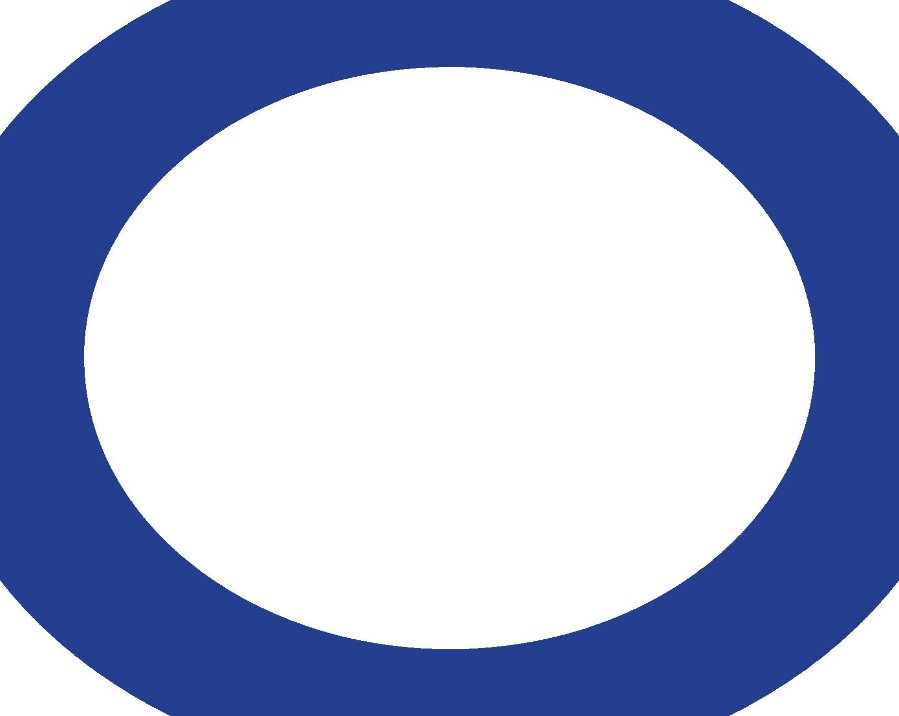 Some questions you mightlike to ask when choosinga circumcision serviceDoes the provider do lots ofsuccessful circumcisions?The more they do, usually indicates the safer the procedure is. The minimum should be 20 per year, but the higher number, the better.Are you treated with respect wheninquiring about available care andservices? Are they sensitive to yourcultural values and beliefs?Clinical services should always treat you withrespect.Is the provider registered with theCare Quality Commission (CQC)?This is the regulator for healthcare providers and all circumcision services with doctors or nurses should be registered. Visit the website at www.cqc.org.uk or call 03000 616161.What kind of aftercare do theyprovide?You should stay at the service for at least 30 minutes. They should provide a staffed 24hr helpline number or named member of staff for you to contact once you have left.What are the qualiﬁcations ofthe individuals who perform thecircumcision?Check that the doctors are registered with the General Medical Council. Visit the website at www.gmc-uk.org or call 0161 923 6602.When are the procedures performed?If a procedure is carried out towards the end of the week, does the service provide support over the weekend?How does the provider ensureconﬁdentiality of healthinformation for you or your family?They should use a secure computer or records system.If the procedure is being undertaken by a nurse, check that they are registered with the Nursing and Midwifery Council. Visit the website at www.nmc-uk.org or call 020 7637 7181..How many different people willprovide care and services to your son?Will doctors, nurses or other kinds of staff be looking after your son? Will there be a doctor on site?What are the costs for each service?These should be clearly explained in writing. Are they in line with what other providers charge for the same service?You should consider asking a number of services for their cost.Does the provider offer literatureexplaining its services and fees?Ask to see this in advance and ask for anything you do not understand to be explained. Don’t be afraid to ask questions.How will you be billed?Will all costs and payment options associated with your care plan be consistently explained and outlined on your bill? You should consider whether you pay up front or receive an invoice afterwards.Are they willing to discuss anyspecial needs that you may have?Make sure they listen and act on any needs that you may have.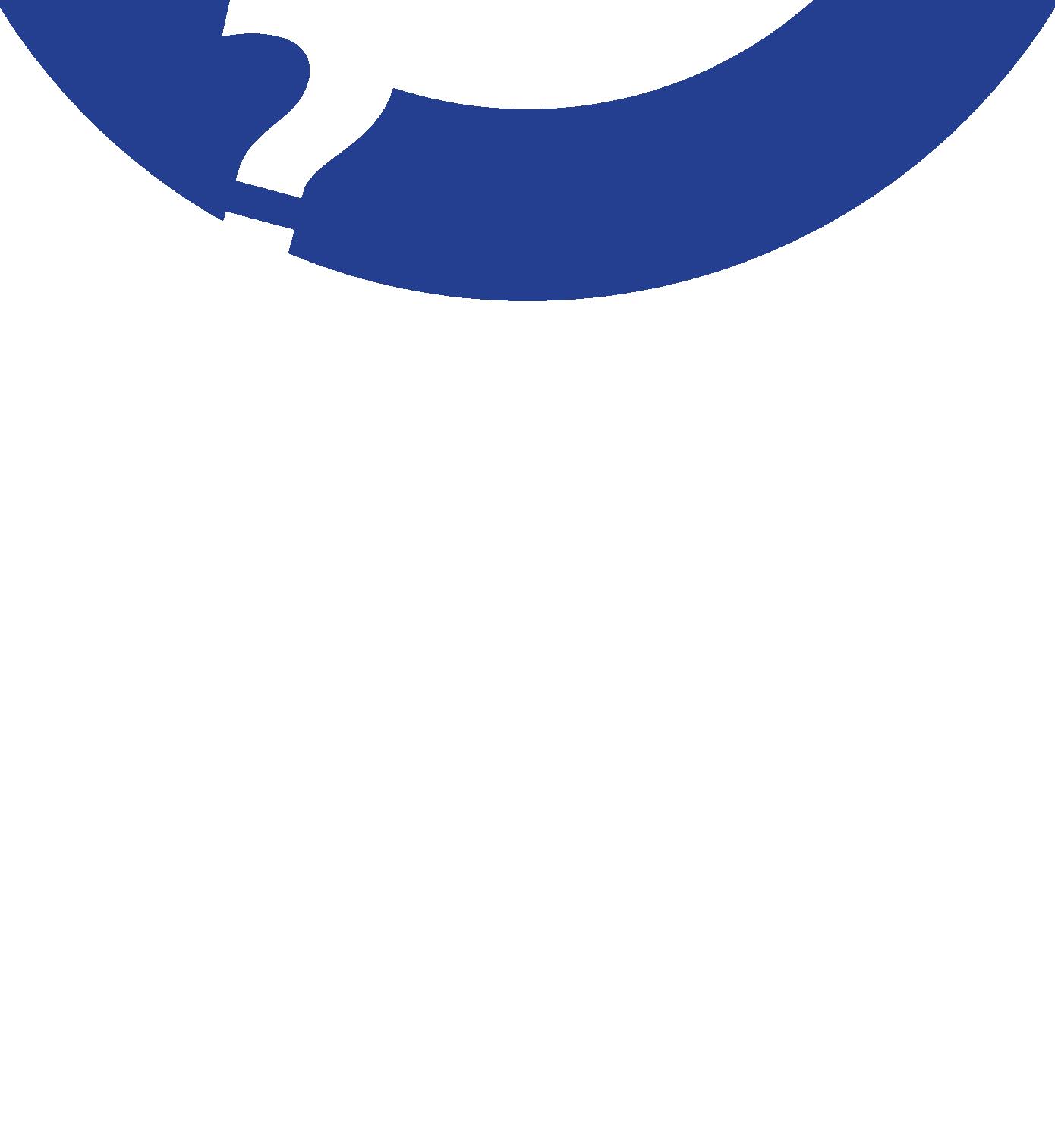 